Doktorandusz Önkormányzat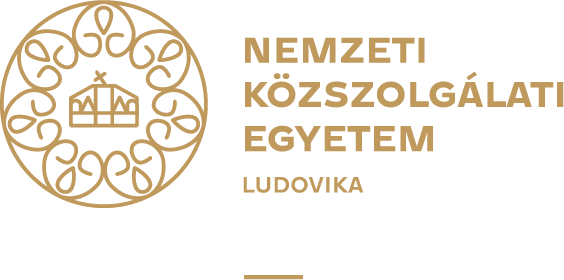 MOTIVÁCIÓS LEVÉLA Nemzeti Közszolgálati Egyetem Doktorandusz Önkormányzat Képviselőjelöltje………………. Doktori IskolaNÉVTisztelt Doktorandusz Közösség!Budapest, 2021-09-__ Hely, Dátum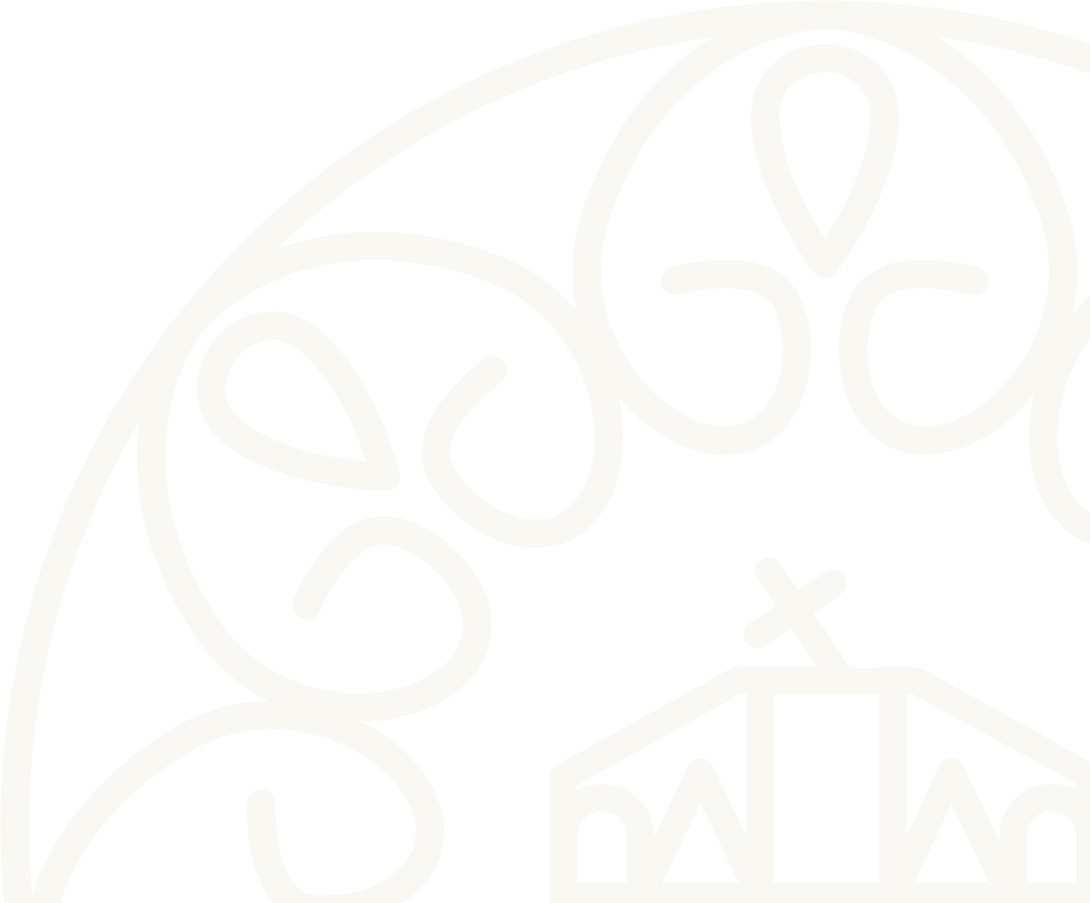 